Publicado en España el 09/01/2018 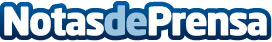 Acuerdos Prematrimoniales, cláusulas más importantes de un acuerdo prematrimonialEn 2016, el número total de divorcios fue de 119.889, lo que representa que se rompe un matrimonio cada cinco minutos o, lo que es lo mismo, 12 matrimonios cada hora, y 290 rupturas cada día. 
Datos de contacto:Pages AdvocatsNota de prensa publicada en: https://www.notasdeprensa.es/acuerdos-prematrimoniales-clausulas-mas Categorias: Derecho Finanzas Cataluña Seguros http://www.notasdeprensa.es